Задание для дистанционного обучения для учащихся 8 б класса + домашнее обучение Все задание сбрасываются в группу ВК, на почту классному руководителю  (задания по алгебре и геометрии сбрасываются лично Лане Евгеньевне, по русскому языку и литературе Елене Евгеньевне, по истории Татьяне Владимировне, по информатике Наталье Николаевне, по технологии (мальчики) тоже сбросить учителю)ПредметТемаСодержаниеКонтрольРусский язык«Повторим  изученное в 8 классе»Повторение орфографии и пунктуации.Упр. 500, 504, 508-письменноЛитератураИз зарубежной литературыУильям ШекспирТрагедия «Ромео и Джульетта»Мигель Де Сервантес«Дон Кихот»Стр.338 -341-выписать термин «трагедия»Стр.341-374-читать трагедию.  Стр.375-378 –познакомиться со статьей «Поразмышляем о прочитанном».Стр.378 вопрос №2-письменно.Для самостоятельного изученияИностранный язык (английский язык)Праздники и традиции англоговорящих стран.День благодарения в США.Семейные праздники и традиции.Раздел 4 урок 4С. 110-112Воронов ДимаС. 104-105С. 110  № 47 читать, № 48,50,53 письменноВоронов Д.С. 104  № 47 читать, № 48,50,53 письменноАлгебра ГеометрияИтоговая контрольная работа, подготовкаИтоговая контрольная работа за курс 8              класса, 2020г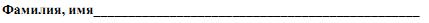 1 вариантЧасть 1Модуль «Алгебра»Найдите значение выражения  -80+0,3 * (-10)3Известно, что а<b<0. Выберите наименьшее из чисел.b-1aba-1–bОтвет:                .Какому промежутку принадлежит число √77?1)[7;8]    2) [9;10]      3) [8;9]    4) [6;7]Ответ:                .Решите систему уравнений   Ответ:                     .Найдите корни уравнения  x2+6=5xОтвет:                     .Вычислите: 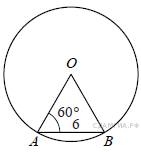 Ответ:                     .Модуль «Геометрия»Центральный угол AOB опирается на хорду AB длиной 6. При этом угол OAB равен 60°. Найдите радиус окружности. Ответ:                     . Найдите площадь трапеции, изображённой на рисунке. 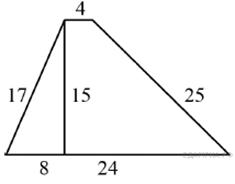 Ответ:                     .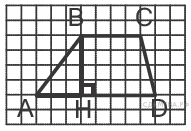 На рисунке изображена трапеция ABCD . Используя рисунок, найдите  sin BAH . Ответ:                     .Укажите номера верных утверждений.1) Центр вписанной окружности равнобедренного треугольника лежит на высоте, проведённой к основанию треугольника.2) Ромб не является параллелограммом.3) Сумма острых углов прямоугольного треугольника равна 90°.Если утверждений несколько, запишите их через точку с запятой в порядке возрастания.Ответ:                     .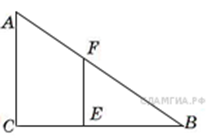 Человек ростом 1,8 м стоит на расстоянии 12 м от столба, на котором висит фонарь на высоте 5,4 м. Найдите длину тени человека в метрахОтвет:                     .                                         2 часть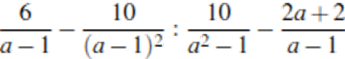  (2 балла) Упростите выражение:   (2 балла) В трапеции АВСD боковые стороны AB и CD равны, CH — высота, проведённая к большему основанию AD. Найдите длину отрезка HD, если средняя линия KM трапеции равна 16, а меньшее основание BC равно 4.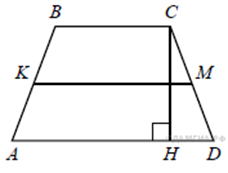 Контрольная работа состоится в понедельник, 18.05.2020, с 8.00 до 9.30.в 9.40 работы должны быть высланы!!!!!!!!!!В личное сообщение ВК, электронная почта belslana@yandex.ru ИнформатикаНачала программирования. Язык программирования Паскаль.Сдаём долги по данной теме до 19.05История России1.Российскаянаука и техникав 18 веке. 2.Русская архитектура 18 века.3.Живопись и скульптура.4.Музыкальное и театральное искусство.5.Народы России в 18 веке.https://resh.edu.ru/Учебник t-prusakova@inbox.ruсоц сетиhttps://resh.edu.ru/subject/lesson/2543/main/https://resh.edu.ru/subject/lesson/2085/main/https://resh.edu.ru/subject/lesson/2543/train/#205373- - тренировочные задания По учебнику заданияс. 81 – 109( для самостоятельного изучения).с.101(2 вопрос - письменно)ОбществознаниеДля Макаровой,Гурбанова,Любимова,Фроловой,ТаракановаДля  остальных Международное  хозяйство  и  международная  торговля*28 Тетради сохранить  до  9  класса.письменно  задание  №6  стр.244.устно повторить  словарь  учебник  стр.247-253.ГеографияХозяйство Россииhttps://www.youtube.com/watch?v=tm1wWG-EOTk П.41-42П.41-42 читать,выписать основные термины и понятия.Физикаплоское зеркалопараграф 66, рис.139.сделать изображение, если человек смотрит слева (рисунок 139 перевернуть).ХимияОкислительно-восстановительные реакции (ОВР)1. Прочитай параграф учебника 572. Посмотри видеоурок     https://infourok.ru/videouroki/9273. Выполни заданиеЗадание:1. Запиши в тетрадь определение понятия: окислительно-восстановительная реакция (по тексту параграфа 57)2. Письменно выполни задание: упр.2в стр.202 учебникаБиологияИндивидуальное развитие организма человека1. Прочитай параграфы 63, 65 учебника2. Посмотри видеоурок      https://infourok.ru/videouroki/2593. Выполни устное заданиеЗадание:  Устно ответь на вопросы 1-4,7 стр.262 ОбжО вреде наркогенных веществ1. Прочитай параграф 66 учебника биологии2. Посмотри видеоурок   https://infourok.ru/videouroki/261Задание:1. Устно ответь на вопросы 4-6 стр.265 учебника биологииМузыкаЗадание на 2 недели8 Класс: Урок №15 «Музыка в храмовом синтезе искусств. Неизвестный Свиридов».https://resh.edu.ru/subject/lesson/3252/main/ Вариант 2 - Любые источники информации.Варианты задания: Вариант1 Просмотр видео урока. Выполнить тренировочные задания, прислать скриншот на почту. У кого нет компьютера – делают задания по Вариант 2. Вариант 2 Прослушать/выучить любую песню на военную тематику и написать отзыв. Изо	Задание на 2 неделиТелевизионное изображение, его особенности и возможности. Проектное упражнениеДавайте представим, что вам нужно снять видеосюжет о памятниках архитектуры Рыбинска. Из тем, изученных ранее, вы знаете, что для этого сначала нужно сделать раскадровку этого сюжета. Выполнить изображение одного кадра (рамер кадра-альбомный лист). Представить на нем любой памятник архитектуры Рыбинска. Продумать ракурс изображения (например, с высоты птичьего полета, с фасада, с торца и т.д.). Кадр на обратной стороне сопроводить кратким описанием этого памятника архитектуры. (подразумевается, что это был бы голос за кадром, при демонстрации данного изображения).Фото рисунка с двух сторон прислать до 20.05.2020. Задание на 2 недели! Физкультуралегкая атлетика. марафон. почему дистанция 42км 195 метровдоклад. в любой формеТехнологияДевочкиЗадание на 2 недели.МальчикиЗадание на 2 недели.Культура. Образование. Наука. Культура. Образование. Наука.Создание поделки к Дню ПобедыРыбинские музеи. Научно- исследовательский институт в Борке. Колледжи Рыбинска. Изготовить поделку из подручных материалов ко Дню Победы. Изготовить поделку из подручных материалов ко Дню Победы.Сделать краткое описание этих учреждений. Задание на 2 недели. Сделать краткое описание этих учреждений. Скан, фотографии отправить на электронную почту учителя max2782@mail.ru, указав фамилию, класс.Немецкий язык(Бабошин Т., Лукьянов А., Гурбанов М., Павлухина А.)Мой классЗадание из рабочей тетради (рабочая тетрадь в свободном доступе в интернете, 5 класс “ Горизонты»)Страница13, №4,5Составить кроссворд 15 слов по теме (на немецком языке)Выполненные задания присылать мне на почту alla.filippova.81@mail.ru